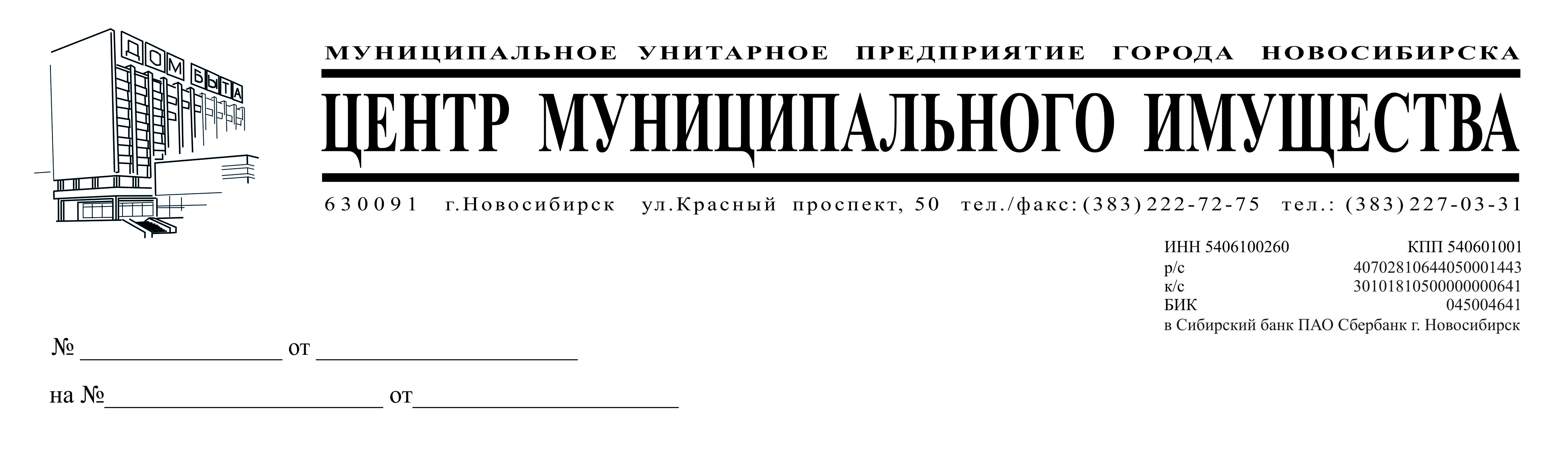                                                                                Директору ООО «Капитал Строй»Шевалову В. В.Уважаемый Вячеслав Викторович!В соответствии с условиями договора от 30.07.2020 № 2020.472848 на выполнение работ по ремонту муниципальных нежилых помещений защитных сооружений гражданской обороны № 0919-55, № 0920-55, № 0921-55, № 0922-55, № 0923-55, расположенных в здании по адресу: г. Новосибирск,                                         ул. Станиславского, 4, Вашей организацией нарушены сроки выполнения работ.Согласно п. 8.2 договора в случае просрочки подрядчиком исполнения обязательств, предусмотренных договором, а также в случае неисполнения или ненадлежащего исполнения подрядчиком обязательств, предусмотренных договором, заказчик вправе потребовать уплаты неустоек (штрафов, пеней), путем направления подрядчику требования об уплате неустоек (штрафов, пеней).Общий размер неустойки по договору составляет 18 782 (Восемнадцать тысяч семьсот восемьдесят два) рубля 49 копеек. Расчет неустойки  прилагается.В связи с ненадлежащим исполнением обязательств, предусмотренных договором от 30.07.2020 № 2020.472848, просим Вас оплатить указанную сумму неустойки в срок до 12.11.2020. Директор                              					                          Э. В. БеляцкийРусаков2020772